Prayer - Lauded be Thy name, O Lord my God! DarknessBahá’u’lláhTranslated. Original Arabic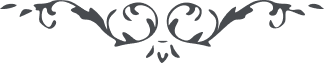 Munajat (11) – Prayers & Meditations by Bahá’u’lláh, No. XI, page 14Lauded be Thy name, O Lord my God! Darkness hath fallen upon every land, and the forces of mischief have encompassed all the nations. Through them, however, I perceive the splendors of Thy wisdom, and discern the brightness of the light of Thy providence.They that are shut out as by a veil from Thee have imagined that they have the power to put out Thy light, and to quench Thy fire, and to still the winds of Thy grace. Nay, and to this Thy might beareth me witness! Had not every tribulation been made the bearer of Thy wisdom, and every ordeal the vehicle of Thy providence, no one would have dared oppose us, though the powers of earth and heaven were to be leagued against us. Were I to unravel the wondrous mysteries of Thy wisdom which are laid bare before me, the reins of Thine enemies would be cleft asunder.Glorified be Thou, then, O my God! I beseech Thee by Thy Most Great Name to assemble them that love Thee around the Law that streameth from the good-pleasure of Thy will, and to send down upon them what will assure their hearts.Potent art Thou to do what pleaseth Thee. Thou art, verily, the Help in Peril, the Self-Subsisting.